У  К  Р  А  Ї  Н  А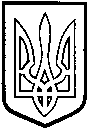 ТОМАШПІЛЬСЬКА РАЙОННА РАДАВ І Н Н И Ц Ь К О Ї  О Б Л А С Т ІР І Ш Е Н Н Я №173від 15 грудня 2016 року                              	                       11 сесія 7 скликанняПро затвердження в новій редакції Статутукомунальної установи «Томашпільський районний медичний центр первинної медико-санітарної допомоги»Відповідно до пункту 20 частини 1 статті 43 Закону України «Про місцеве самоврядування в Україні», постанови Кабінету Міністрів України від 13 липня 2016 року № 440 «Про затвердження порядку ведення Реєстру неприбуткових установ та організацій, включення неприбуткових  підприємств, установ та організацій до Реєстру та виключення з Реєстру», враховуючи клопотання комунальної установи «Томашпільський районний медичний центр первинної медико-санітарної допомоги» та висновок постійної комісії районної ради з питань регулювання комунальної власності, комплексного розвитку та благоустрою населених пунктів, охорони довкілля, будівництва і приватизації, районна рада ВИРІШИЛА:	1. Затвердити Статут в новій редакції комунальної установи «Томашпільський районний медичний центр первинної медико-санітарної допомоги» (додається).2. Доручити головному лікарю комунальної установи «Томашпільський районний медичний центр первинної медико-санітарної допомоги» (Семенюк С.О.) здійснити всі організаційно-правові заходи необхідні для державної реєстрації Статуту в новій редакції і надати копію зареєстрованого Статуту в новій редакції районній раді в місячний термін.	3. Контроль за виконанням даного рішення покласти на постійну комісію районної ради з питань регулювання комунальної власності, комплексного розвитку та благоустрою населених пунктів, охорони довкілля, будівництва і приватизації (Гаврилюк В.А.).Голова районної ради						Д.КоритчукЗАТВЕРДЖЕНОрішення 11 сесіїрайонної ради 7 скликаннявід 15 грудня 2016 року №173СТАТУТкомунальної установи «Томашпільський районний медичний центр первинної медико-санітарної допомоги»1. ЗАГАЛЬНІ ПОЛОЖЕННЯ1.1. Центр первинної медико-санітарної допомоги (далі – Центр) є комунальною установою охорони здоров’я Томашпільської районної ради Вінницької області, що надає первинну медико-санітарну допомогу (далі – ПМСД) населенню Томашпільського району Вінницької області, далі – населення.1.2 Центр створений за рішенням 2 сесії Томашпільської районної ради  6 скликання від 15 грудня 2010 року. 1.3 Центр заснований на базі відокремленої частини комунальної власності територіальних громад Томашпільського району Вінницької області, управління якою здійснює Томашпільська районна рада Вінницької області або уповноважений орган управління – Томашпільська районна державна адміністрація, далі – уповноважений орган управління.1.4 Центр у своїй діяльності керується Конституцією України, законами України, постановами Верховної Ради України, актами Президента України та Кабінету Міністрів України, а також актами уповноваженого органу управління та іншими нормативно-правовими актами і цим Статутом.2. НАЙМЕНУВАННЯ ТА МІСЦЕЗНАХОДЖЕННЯ2.1 Найменування:повне українською мовою: Комунальна установа «Томашпільський районний медичний центр первинної медико – санітарної допомоги»;скорочене українською мовою: КУ «Томашпільський РМЦ ПМСД»;повне англійською мовою: Communal institution «Тomashpol’s district health center primary health care».2.2 Місцезнаходження: 24200, вул. Ігоря Гаврилюка, 133, смт. Томашпіль, Томашпільського району, Вінницької області.3. МЕТА ТА ПРЕДМЕТ ДІЯЛЬНОСТІ3.1 Центр створений з метою реалізації державної політики у сфері охорони здоров’я, що передбачає проведення на території Томашпільського району Вінницької області, заходів, спрямованих на:забезпечення населення доступною, своєчасною, якісною та ефективною первинною медико-санітарною допомогою;забезпечення керованості та безперервності медичної допомоги.3.2 Відповідно до поставленої мети предметом діяльності Центру є:- організаційно-методичне керівництво та координація діяльності структурних підрозділів Центру на територіїТомашпільського району Вінницької області, з питань надання населенню доступної, своєчасної, якісної та ефективної первинної медико-санітарної допомоги;- організація надання первинної медико-санітарної допомоги, утому числі невідкладної, у визначеному законодавством порядку;- проведення профілактичних щеплень;- забезпечення права громадян на вільний вибір лікаря, що надає первинну медико-санітарну допомогу (лікаря загальної практики – сімейного лікаря, дільничного терапевта, дільничного педіатра), у визначеному законодавством порядку;- планування, організація, участь та контроль за проведенням профілактичних оглядів та диспансеризації населення;- забезпечення дотримання наступності та послідовності у наданні медичних послуг населенню Томашпільського району Вінницької області із закладами охорони здоров’я та установами, що надають вторинну (спеціалізовану), третинну (високоспеціалізовану) та екстрену медичну допомогу (медичний маршрут пацієнта);- організація відбору та спрямування хворих на консультацію та лікування до закладів охорони здоров’я та установ, що надають вторинну (спеціалізовану) та третинну (високоспеціалізовану) медичну допомогу, а також відбору хворих на санаторне-курортне лікування та реабілітацію у визначеному законодавством порядку;- забезпечення дотримання стандартівта уніфікованих клінічних протоколів медичної допомоги;- впровадження нових форм та методів профілактики, діагностики, лікування та реабілітації захворювань та станів;- організація стаціонарозамінних форм надання медичної допомоги;- проведення експертизи тимчасової непрацездатності та контролю за видачею листків непрацездатності;- направлення на МСЕК осіб із стійкою втратою працездатності;- участь у проведенні інформаційної та освітньо-роз'яснювальної роботи серед населення щодо формування здорового способу життя;- організація пільгового забезпечення лікарськими засобами населення у визначеному законодавством порядку; - проведення заходів з попередження і своєчасного виявлення захворювань, зменшення рівня ускладнень, інвалідності та смертності населення, в першу чергу від попереджувальних захворювань та станів;- координація впровадження та контроль за виконанням місцевих програм та заходів з питань удосконалення надання первинної медико-санітарної медичної допомоги;- визначення проблемних питань надання первинної медико-санітарної допомоги територіальним громадам Томашпільського району Вінницької області  та шляхів їх вирішення;- розробка планів розвитку первинної медико-санітарної допомоги територіальних громад Томашпільського району Вінницької області;- проведення спільно з санітарно-епідеміологічною службою профілактичних та протиепідемічних заходів; - визначення потреби структурних підрозділів Центру та населення у лікарських засобах, виробах медичного призначення, медичному обладнанні та транспортних засобах для забезпечення населення доступною, своєчасною та якісною медичною допомогою;- моніторинг забезпечення та раціональне використання лікарських засобів, виробів медичного призначення, медичного обладнання та транспортних засобів;- моніторинг виконання та фінансового забезпечення державних соціальних нормативів із забезпечення населення первинною медико-санітарною допомогою;- вивчення, аналіз і прогнозування показників стану здоров'я населення та участь у розробці заходів, спрямованих на збереження і покращення здоров’я населення;- забезпечення підготовки, перепідготовки та підвищення кваліфікації працівників Центру;- медична практика;зберігання, перевезення, придбання, пересилання, відпуск, знищення наркотичних засобів, психотропних речовин і прекурсорів;- забезпечення діяльності у сфері цивільного захисту, протипожежних заходів, охорони праці, метрології;- інші функції, що випливають з покладених на Центр завдань.3.3 Центр може бути клінічною базою вищих медичних навчальних закладів усіх рівнів акредитації та закладів післядипломної освіти.4. ПРАВОВИЙ СТАТУС.4.1 Центр є юридичною особою публічного права. 4.2 Центр є неприбутковою установою.4.3 Центр користується закріпленим за ним комунальним майном на праві оперативного управління.4.4 Центр здійснює господарську діяльність.4.5 Збитки, завдані Центру внаслідок виконання рішень органів державної влади чи органів місцевого самоврядування, які було визнано судом неконституційними або недійсними, підлягають відшкодуванню зазначеними органами добровільно або за рішенням суду.4.6 Для здійснення господарської діяльності Центр залучає і використовує матеріально-технічні, фінансові, трудові та інші види ресурсів, використання яких не заборонено законодавством.4.7 Центр має самостійний баланс, рахунки в Державному казначействі України, круглу печатку зі своїм найменуванням, штампи, а також бланки з власними реквізитами.4.8 Держава та уповноважений орган управління не відповідають за зобов'язаннями Центру, а Центр не відповідає за зобов'язаннями держави та уповноваженого органу управління, окрім випадків передбачених законодавством.4.9 Центр має право укладати угоди, набувати майнові та особисті немайнові права, нести обов'язки, бути особою, яка бере участь у справі, що розглядається в судах України, міжнародних та третейських судах.5. ПРАВА ТА ОБОВ’ЯЗКИ.5.1 Центр має право:5.1.1 Звертатися у порядку, передбаченому законодавством, до центральних та місцевих органів виконавчої влади, органів місцевого самоврядування, а також підприємств і організацій незалежно від форм власності та підпорядкування, для отримання інформації та матеріалів, необхідних для виконання покладених на Центр завдань.5.1.2 Укладати господарські угоди з підприємствами, установами, організаціями незалежно від форм власності та підпорядкування, а також фізичними особами відповідно до законодавства.5.1.3 Здійснювати співробітництво з іноземними організаціями відповідно до законодавства.5.1.4 Здійснювати власне будівництво, реконструкцію, капітальний та поточний ремонт основних фондів у визначеному законодавством порядку.5.1.5 Залучати підприємства, установи та організації для реалізації своїх статутних завдань у визначеному законодавством порядку.5.1.6 Здійснювати інші права, що не суперечать чинному законодавству.5.2 Центр:5.2.1 Здійснює оперативну діяльність по матеріально-технічному забезпеченню своєї роботи;5.2.2 Придбає матеріальні ресурси у підприємств, організацій та установ незалежно від форм власності, а також у фізичних осіб;5.2.3 Створює належні умови для високопродуктивної праці, забезпечує додержання законодавства про працю, правил та норм охорони праці, техніки безпеки, соціального страхування;5.2.4 Здійснює бухгалтерський облік, веде фінансову та статистичну звітність згідно з законодавством.6. УПРАВЛІННЯ.6.1 Управління Центром здійснюється відповідно до цього Статуту на основі поєднання прав уповноваженого органу управління щодо господарського використання комунального майна і участі в управлінні трудового колективу.6.2 Поточне (оперативне) управління діяльністю Центру здійснює головний лікар, який призначається на посаду та звільняється з неї виключно на пленарному засіданні Томашпільської районної ради за погодженням з управлінням охорони здоров’я та курортів Вінницької обласної державної адміністрації.6.3 Головного лікаря Центру може бути звільнено достроково з підстав визначених чинним  законодавством. 6.4 Головний лікар Центру:6.4.1 Безпосередньо підпорядковується уповноваженому органу управління та несе персональну відповідальність за виконання покладених на Центр завдань і здійснення ним своїх функцій. 6.4.2 Діє без довіреності від імені Центру, представляє його інтереси в органах державної влади і органах місцевого самоврядування, інших організаціях, у відносинах з юридичними особами та громадянами, формує адміністрацію Центру і вирішує питання діяльності Центру у межах та у визначеному законодавством та статутом порядку. 6.4.3 Розпоряджається коштами та майном відповідно до законодавства та цього Статуту. 6.4.4 Укладає договори (у тому числі щодо надання первинної медико-санітарної допомоги), видає довіреності, відкриває рахунки в органах Держказначейства, в установах банків в установленому порядку. 6.4.5 У межах компетенції видає накази та інші розпорядчі акти, дає вказівки, обов’язкові для всіх підрозділів та працівників Центру.6.4.6 Підписує та подає на затвердження до уповноваженого органу управління Статут, проекти змін до Статуту.6.4.7 Призначає своїх заступниківта розподіляє обов'язки між ними.6.4.8 Визначає організаційну структуру Центру, граничну чисельність працівників, штатний розпис та подає їх на затвердження до уповноваженого органу управління.6.4.9 Затверджує положення про структурні підрозділи Центру за поданням керівників цих підрозділів.6.4.10 Призначає на посади та звільняє керівників структурних підрозділів, інших працівників.6.4.11 Встановлює працівникам розміри премій, винагород, надбавок і доплат на передбачених колективним договором та законодавством умовах.6.4.12. Укладає колективний договір з працівниками від імені уповноваженого органу управління.6.4.13 Вирішує інші питання діяльності Центру у відповідності із законодавством.6.5 Головний лікар Центру, його заступники та керівники структурних підрозділів є офіційними представниками Центру, діють в межах своїх повноважень та представляють інтереси Центру в органах виконавчої влади та органах місцевого самоврядування, установах та організаціях, а також у взаємовідносинах з організаціями та фізичними особами, у тому числі іноземними, відповідно до наданих їм повноважень.6.6 Головний лікар Центру, його заступники та керівники підрозділів у межах своїх повноважень здійснюють оперативне керівництво Центром та його підрозділами.6.7 Головний лікар Центру та головний бухгалтер несуть персональну відповідальність за додержання порядку ведення і достовірність обліку та статистичної звітності у встановленому законодавством порядку.7. СТРУКТУРА ЦЕНТРУ.7.1 Структурними підрозділами Центру є:7.1.1 Адміністративно-управлінський підрозділ.7.1.2 Інформаційно-аналітичний відділ7.1.3 Господарчий відділ.7.1.4 Лікувально-профілактичні (лікарські амбулаторії з діагностичними та параклінічними підрозділами, фельдшерсько-акушерські пункти, фельдшерські пункти, медичні пункти постійного та тимчасового базування).7.2 Порядок внутрішньої організації структурних підрозділів Центру затверджуються керівником Центру.7.3 Штати Центру встановлюються у визначеному порядку.7.4 Структура Центру визначається керівником закладу згідно чинного законодавства за погодженням з уповноваженим органом управління.7.5 Структура Центру відображається в штатному розписі закладу, який погоджується з уповноваженим органом управління та затверджується головним розпорядником коштів.7.6 Всі структурні підрозділи Центру підзвітні та підконтрольні головному лікареві Центру ПМСД.8. МАЙНО ТА ФІНАНСУВАННЯ.8.1 Майно Центру становлять необоротні та оборотні активи, основні засоби та грошові кошти, а також інші цінності, вартість яких відображається у самостійному балансі Центру.8.2 Майно Центру є спільною власністю територіальних громад Томашпільського району і закріплюється за ним на праві оперативного управління. Здійснюючи право оперативного управління, Центр користується та розпоряджається майном відповідно до законодавства.Усі питання, які стосуються відмови від права на земельну ділянку, що знаходиться на балансі Центру або її відчуження, вирішуються виключно уповноваженим органом управління.8.3 Джерелами формування майна Центру є:8.3.1 Кошти місцевого бюджету, в тому числі медична субвенція, надана у встановленому законом порядку із державного бюджету місцевому.8.3.2 Власні надходження Центру:- від господарської діяльності;- за оренду майна;- від реалізації майна;8.3.3 Інші власні надходження Центру.8.3.4 Благодійні внески, гранти, дарунки, всі види добровільної та безоплатної допомоги, внески від спонсорів та меценатів.8.3.5 Надходження коштів на виконання програм соціально-економічного та культурного розвитку регіонів.8.3.6 Інші джерела не заборонені законодавством.8.4 Центр має право:- передавати з балансу на баланс матеріальні цінності між своїми структурними підрозділами, у тому числі філіями та відділеннями, а також здавати в оренду юридичним та фізичним особам закріплене за ним майно згідно із законодавством та за погодженням з уповноваженим органом управління;- за погодженням з уповноваженим органом управління реалізувати застаріле обладнання, прилади, апаратуру та використовувати кошти від реалізації вказаного майна на оновлення матеріально-технічної бази Центру у визначеному законодавством порядку.8.5 Кошторис Центру погоджується з уповноваженим органом управління за поданням керівника Центру.8.6 Фінансування Центру:- фінансування діяльності Центру здійснюється за у встановленому порядку за рахунок місцевого бюджету (районного), в тому числі медичної субвенції, наданої у встановленому законом порядку із державного бюджету місцевому, а також інших джерел, не заборонених законодавством України;- перевірка та ревізія порядку використання майна, господарської та фінансової діяльності Центру здійснюється відповідними органами у визначеному законодавством порядку.8.7 Центр самостійно здійснює оперативний, бухгалтерський облік, веде статистичну, бухгалтерську та медичну звітність і подає її органам, уповноваженим здійснювати контроль за відповідними напрямами діяльності Центру у визначеному законодавством порядку.Керівництво Центру несе відповідальність перед уповноваженим органом управління та перед іншими органами за достовірність та своєчасність подання фінансової, статистичної та іншої звітності.8.8 Центр є неприбутковою організацією, якій заборонено розподіл отриманих доходів (прибутків) або їх частини серед засновників.9. ПОВНОВАЖЕННЯ ТРУДОВОГО КОЛЕКТИВУ9.1 Працівники Центру мають право брати участь в управлінні Центром через загальні збори (конференції), ради трудових колективів, професійні спілки, які діють у трудовому колективі, інші органи, уповноважені трудовим колективом на представництво, вносити пропозиції щодо поліпшення роботи Центру, а також з питань соціально-культурного і побутового обслуговування.Представники первинної профспілкової організації представляють інтереси працівників в органах управління Центру відповідно до законодавства.Центр зобов'язаний створювати умови, які б забезпечували участь працівників в його управлінні. 9.2 Трудовий колектив Центру складається з усіх громадян, які своєю працею беруть участь у його діяльності на основі трудового договору (контракту, угоди) або інших форм, що регулюють трудові відносини працівника з Центром.9.3 До складу органів, через які трудовий колектив реалізує своє право на участь в управлінні Центром, не може обиратися головний лікар Центру. Повноваження цих органів визначаються законодавством. 9.4 Виробничі, трудові та соціальні відносини трудового колективу з адміністрацією Центру регулюються колективним договором. 9.5 Право укладання колективного договору від імені уповноваженого органу управління надається головному лікарю Центру, а від імені трудового колективу - уповноваженому ним органу.Сторони колективного договору звітують на загальних зборах колективу два рази на рік у терміни встановлені колективним договором.9.6 Питання щодо поліпшення умов праці, життя і здоров'я, гарантії обов'язкового медичного страхування працівників Центру та їх сімей, а також інші питання соціального розвитку вирішуються трудовим колективом відповідно до законодавства, цього Статуту та колективного договору.9.7 Джерелом коштів на оплату праці працівників Центру є кошти місцевого бюджету, в тому числі медична субвенція, надана у встановленому законом порядку із державного бюджету місцевому.Форми і системи оплати праці, норми праці, розцінки, тарифні ставки, схеми посадових окладів, умови запровадження та розміри надбавок, доплат, премій, винагород та інших заохочувальних, компенсаційних і гарантійних виплат встановлюються у колективному договорі з дотриманням норм і гарантій, передбачених законодавством, Генеральною та Галузевою угодами.Мінімальна заробітна плата працівників не може бути нижчою від встановленого законодавством мінімального розміру заробітної плати.Умови оплати праці та матеріального забезпечення головного лікаря Центру визначаються контрактом, укладеним із уповноваженим органом управління.9.8 Оплата праці працівників Центру здійснюється у першочерговому порядку. Усі інші платежі здійснюються Центром після виконання зобов'язань щодо оплати праці. 9.9 Працівники Центру провадять свою діяльність відповідно до Статуту, колективного договору та посадових інструкцій згідно з законодавством.10. ПРИПИНЕННЯ ДІЯЛЬНОСТІ10.1 Припинення діяльності Центру здійснюється шляхом його реорганізації (злиття, приєднання, поділу, перетворення) або ліквідації - за рішенням уповноваженого органу управління, а у випадках, передбачених законом України, - за рішенням суду.10.2 У разі реорганізації Центру вся сукупність його прав та обов'язків переходить до його правонаступників. 10.3 Ліквідація Центру здійснюється ліквідаційною комісією, яка утворюється уповноваженим органом управління або за рішенням суду.10.4 Порядок і строки проведення ліквідації, а також строк для пред'явлення вимог кредиторами, що не може бути меншим, ніж визначений чинним законодавством. Порядок і строки проведення ліквідації визначаються органом, який прийняв рішення про ліквідацію Центру.10.5 Ліквідаційна комісія розміщує у друкованих засобах масової інформації, в яких публікуються відомості про державну реєстрацію юридичної особи, що припиняється, повідомлення про припинення юридичної особи та про порядок і строк заявлення кредиторами вимог до неї, а наявних (відомих) кредиторів повідомляє особисто в письмовій формі у визначені законодавством строки.Одночасно ліквідаційна комісія вживає усіх необхідних заходів зі стягнення дебіторської заборгованості Центру та виявлення кредиторів з письмовим повідомленням кожного з них про ліквідацію Центру.10.6 З моменту призначення ліквідаційної комісії до неї переходять повноваження з управління Центром. Ліквідаційна комісія оцінює наявне майно Центру і розраховується з кредиторами, складає ліквідаційний баланс та подає його уповноваженому органу управління або органу, який призначив ліквідаційну комісію. Достовірність та повнота ліквідаційного балансу повинні бути перевірені в установленому законодавством порядку.Ліквідаційна комісія виступає в суді від імені Центру, що ліквідується.10.7 Черговість та порядок задоволення вимог кредиторів визначаються відповідно до законодавства.10.8 Працівникам Центру, які звільняються у зв'язку з його реорганізацією чи ліквідацією, гарантується дотримання їх прав та інтересів відповідно до законодавства про працю.10.9 Центр є таким, що припинився, з дати внесення до Єдиного державного реєстру запису про державну реєстрацію припинення юридичної особи.10.10 В разі припинення Центру (у разі його ліквідації, злиття, поділу, приєднання або перетворення) передбачається передача активів одній або кільком неприбутковим організаціям відповідного виду, що належать до спільної власності територіальних громад Томашпільського району або зарахування до доходу бюджету району11. ВНЕСЕННЯ ЗМІН ТА ДОПОВНЕННЬ ДО СТАТУТУ.11.1 Зміни та доповнення до Статуту вносяться в порядку та у спосіб визначений чинним законодавством на день внесення таких змін. 